Revista Presei8 mai 2013EVENIMETUL ZILEIAjutoare pentru creșterea natalității. Femeile ar putea primi 500 de lei pentru fiecare naștereMamele ar putea primi un „stimulent” de 500 de lei pentru fiecare naștere dacă parlamentarii vor aproba un proiect legislativ inițiat de opt deputați PP-DD.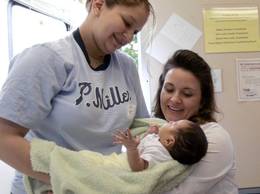 Inițiatorii proiectului, printre care Monica Iacob Ridzi, Liliana Mincă, Radu Popa și Tudor Ciuhodaru, propun ca ajutorul să se acorde o singură dată, la eliberarea certificatului de naștere al copilului.Suma ar urma să fie actualizată și indexată anual cu inflația, prin hotărâre de Guvern. Cei opt parlamentari își motivează intenția pein scăderea drastică a natalității la nivel național.EVENIMETUL ZILEI
Câți copii și câte mame MOR ZILNIC. Cifrele sunt ÎNGRIJORĂTOARE pentru RomâniaZilnic, în întreaga lume, 800 de mame și 8.000 de nou-născuți mai mici de o lună pierd lupta cu viața, se arată într-un raport realizat de „Save the Children International”. România se menține pe primul loc la mortalitate europeană în UE.PREMATURI 13 milioane de nou-născuți mai mici de o lună mor anual în lume din cauza unor infecții, complicații la naștere sau ale prematurității, arată studiul "Starea mamelor din întreaga lume" ("State of the World's Mothers"). Toate acestea cauze ar putea fi însă prevenite. Prima zi de viață este crucială în ceea ce privește șansele de supraviețuire ale acestor bebeluși. Un milion dintre ei nu reușesc să depășească acest interval dificil.Totuși, rata mondială anuală a mortalității copiilor cu vârsta de până în 5 ani a scăzut cu 40% din anii '90, când se înregistrau 12 milioane de decese, la 6,9 milioane în zilele noastre.Și în ceea ce privește mortalitatea mamelor, progresul este semnificativ, rata scăzând cu 50% în același interval de timp - de la 540.000 de decese pe an la 287.000, în prezent. Conform raportului citat, Finlanda, Suedia, Norvegia, Islanda și Olanda sunt țările în care starea socială a mamelor este cea mai bună din lume, la polul opus situându-se Congo, Somalia, Mali sau Niger.Naștererile premature, prima cauză de mortalitate în RomâniaDin păcate, România se menţine pe primul loc în Uniunea Europeană, înregistrând în continuare cea mai mare rată a mortalităţii infantile din tot spațiul european, respectiv 9,4 copii la 1.000 de copii născuţi vii în 2011. Principala cauză o reprezintă naşterile premature (conform datelor Institutului Național de Statistică).O treime dintre aceste decese ar putea fi prevenite prin dezvoltarea unor programe suport pentru mame şi copii, precum și prin dotarea maternităţilor şi secţiilor de nou-născuţi cu echipamente medicale performante.Organizaţia „Salvaţi Copiii România” s-a alăturat programului internațional „Every One”, care are ca scop salvarea copiilor de până în cinci ani din întreaga lume. Acum doi ani, organizația a demarat o campanie amplă - Fiecare copil contează- care a implicat programe de informare a mamelor din comunitățile defavorizate și dotarea maternităților cu echipamente medicale peformante.Peste 300 de copii salvațiDe la debutul proiectului și până în prezent, 554 de mame și 356 de gravide au beneficiat de sprijinul „Salvaţi Copiii România”, iar prin campania de strângere de fonduri,, 15 maternități din toată țara au primit incubatoare, mese de resuscitare, aparate de venitilație sau alte echipamente performante care vor ajuta să salveze vieților bebelușilor născuți prematur. Valoarea totală a investițiilor realizate până în prezent este de 1.090.000 de lei."Cu ajutorul acestor echipamente, aproximativ 327 de nou-născuţi vor fi salvaţi şi 380 de naşteri vor avea loc în condiţii normale anual, conform estimărilor noastre. Pentru Salvați Copiii România rămâne o prioritate pe termen lung scăderea mortalității infantile, de aceea, retransmitem tuturor apelul nostru către suport - fie prin redirecționarea a 2% din impozitul pe venit, fie prin donații directe către organizația noastră ”, a declarat Gabriela Alexandrescu, Preşedintele Executiv al Organizaţiei Salvaţi Copiii.Organizația Salvați Copiii a înaintat în noiembrie 2012 Ministerului Sănătății un set de recomandări concrete care vor sta la baza îmbunătățirii Programului Național de Sănătate a Femeii și Copilului:Creşterea adresabilităţii femeilor însărcinate la medic în primele luni de sarcinăSprijinirea medicilor de familie în urmărirea prenatală a gravidelor cu risc scăzut prin implicarea activă a moaşelorAmeliorarea maternităţilor judeţene de nivel II, nu numai la nivel de echipamente, ci şi la nivel de expertizăDezvoltarea maternităţilor de nivel III, care îngrijesc nou-născuţi cu prematuritate extremăCrearea unui program de urmărire a dezvoltării copilului născut prematur pe termen mediu şi lung prin crearea unei baze de date care să cuprindă toţi nou-născuţii prematur şi cu greutate mica la naştereReducerea mortalităţii infantile prin anomalii congenitaleCURENTULRomânia oferă mamelor condiții mai proaste decât Libia, Rusia sau BosniaRomânia ocupa locul 61, o poziție inferioară unor țări precum Rusia, Tunisia, Chile, Libia sau Bosnia, în „Indexul Mamelor”, un clasament internațional elaborat de Asociația „Salvați Copiii” pe baza a cinci indicatori. Evaluarea celor 176 de țări incluse încearcă sa stabilească în care dintre ele există cele mai favorabile condiții pentru a deveni mamă. 
Finlanda, Suedia și Norvegia sunt cele trei țări aflate în fruntea acestui index, în timp ce Somalia și Congo îl închid. 
Indicatorii folosiți pentru această evaluare sunt: mortalitatea maternă, mortalitatea la copiii sub 5 ani,  durata medie a școlarizării femeilor, venitul mediu pe cap de locuitor, măsura în care femeile participă la guvernarea țării lor. 
Pe continentul european, conform indexului, de condiții inferioare mamelor din România au parte doar cele din Ucraina, Albania și Republica Moldova. La nivelul României se mai află Turcia. 
Dincolo de statistici, „Indexul Mamelor” subliniază cât de importantă pentru supraviețuirea unui copil este țara în care acesta se naște. În Mali de exemplu, unul din șase copii nu ajunge la vârsta de cinci ani, în timp ce în Islanda doar unul din 400 de copii moare înainte de cinci ani.
De remarcat faptul că țările în care condițiile asigurate mamelor sunt printre cele mai proaste (Mali, Niger) beneficiază de cele mai ridicate rate de fertilitate din lume. 
Potrivit sursei citate, România se menține pe primul loc în Uniunea Europeană înregistrând în continuare cea mai mare rată a mortalității infantile din tot spațiul european, respectiv 9,4 la 1.000 de copii născuți vii în 2011, cauza principală fiind nașterile premature, conform datelor Institutului Național de Statistică. 
Organizația Salvați Copiii România s-a alăturat programului internațional „Every One“, care are ca scop salvarea copiilor de până în cinci ani din întreaga lume, demarând acum doi ani o campanie amplă - „Fiecare copil contează“ - desfășurată pe doi piloni esențiali în ceea ce privește mortalitatea infantilă: programe de informare a mamelor din comunitățile defavorizate și dotarea maternităților cu echipamente medicale performante.
Zilnic, în întreaga lume, 800 de mame mor în timpul sarcinii sau la naștere, în timp ce 8.000 de nou-născuți mai mici de o lună pierd lupta cu viața, se arată într-un raport realizat de Save the Children International. 
Pentru a continua scăderea mortalității infantile la nivel mondial, experții Save the Children International au punctat o serie de recomandări, printre care: toate mamele și nou-născuții trebuie să aibă acces la îngrijire specializată, moașele, împreună cu toate asistentele care lucrează în comunități, trebuie să aibă pregătire în domeniu, pentru infecții simple ar trebui să existe antibiotice disponibile, moașele și toți participanții la naștere au nevoie de instruire specială pentru ca nou-născuții să supraviețuiască „minutului de aur“, mamele trebuie încurajate și susținute să alăpteze exclusiv imediat după naștere. PUTEREAAPIA: Mălai pentru persoanele defavorizate  Agenţia de Plăţi şi Intervenţie pentru Agricultură(APIA) intenţioneazăsă achiziţioneze de pe piaţacomunitară din mijloacele financiare puse ladispoziţie de Comisia Europeană (CE) cel puţin21.000 de tone de mălai, în valoare de peste 44,9milioane lei fără TVA (9.939.743,05 euro fără TVA),ambalat în pachete unitare de 1 kg, potrivit unuianunţ publicat pe site-ul e-licitaţie.ro.Achiziţia face parte din cadrul aplicării Planului European de Ajutoare pentru Persoanele cele mai Defavorizate dinRomânia (PEAD) - 2013. Potrivit anunţului, preţul a fostcalculat la cursul leu/euro din data de 01.10.2012, publicat de Banca Centrală Europeanăîn Jurnalul Oficial al UE, respectiv 1 euro = 4,5223 lei. Termenul-limită pentru primireaofertelor sau a cererilor de participare 19.06.2013, ora 10.00, iar deschiderea va avea locîn aceeaşi zi la ora 12.00.PaginaPublicaţieTitlu2Evenimentul zileiAjutoare pentru creșterea natalității. Femeile ar putea primi 500 de lei pentru fiecare naștere2Evenimentul zilei Câți copii și câte mame MOR ZILNIC. Cifrele sunt ÎNGRIJORĂTOARE pentru România 4CurentulRomânia oferă mamelor condiții mai proaste decât Libia, Rusia sau Bosnia5PutereaAPIA: Mălai pentru persoanele defavorizate